关于新增上海基煜基金销售有限公司为旗下销售机构并参加认购申购费率优惠活动的公告2017-09-01 来源： 作者：  根据建信基金管理有限责任公司（以下简称“本公司”）与上海基煜基金销售有限公司（以下简称“上海基煜”）签署的销售协议，决定自2017年9月1日起，上海基煜将代理销售本公司旗下部分开放式基金，现将有关事宜公告如下：  一、适用基金范围：  1、上海基煜将代理销售下列由本公司募集管理的基金：  ■  ■  2、自2017年9月1日起，投资者可在上海基煜的营业网点办理基金的开户、申购、赎回、认购、转托管等业务，具体业务的办理请参照本公司及上海基煜的相关业务规则和流程。投资者欲了解基金产品的详细情况，请仔细阅读基金产品的基金合同、招募说明书等法律文件。  同时，经与上海基煜协商一致，本公司自2017年9月1日起参加上海基煜的认（申）购、定期定额费率优惠活动，本公司旗下开放式基金均可参与，适用投资者范围、具体参与基金、活动结束时间、认（申）购和定期定额费率折扣及各项优惠活动细则以上海基煜的公告为准，我司不再另行公告。重要提示如下：  （1）优惠活动的费率折扣由上海基煜决定和执行，本公司根据上海基煜提供的费率折扣办理。优惠活动解释权归上海基煜所有，且其有权对上述优惠活动内容进行变更，本公司不再另行公告。有关优惠活动具体事宜，请咨询上海基煜。  （2）本公司今后发行的开放式基金若由上海基煜销售，且届时优惠活动仍然持续，则该基金自动参与此项优惠活动，本公司不再另行公告。如有某只或某些特定基金产品不适用费率优惠，则由本公司另行公告确定。  （3）投资者欲了解上述各只基金产品的详细情况，请仔细阅读上述各只基金产品的《基金合同》、《招募说明书》等法律文件。上述各只基金产品的原申购费率、是否开展定期定额投资业务以各基金产品的《基金合同》、《招募说明书》及相关最新公告为准。  （4）本公司有以下基金目前不支持转换业务，具体名单如下：  ■  二、咨询方式  1、上海基煜基金销售有限公司  注册地址： 上海市崇明县长兴镇路潘园公路1800号2号楼  6153室（上海泰和经济发展区）  办公地址： 上海市浦东新区银城中路488号1503室  法定代表人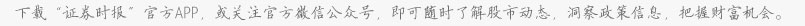 本版导读浙江省围海建设集团股份有限公司
关于重大资产重组停牌进展公告 2017-09-01江苏新日电动车股份有限公司
关于使用闲置募集资金进行现金管理到期收回并继续购买理财产品的公告 2017-09-01泛海控股股份有限公司
关于境外附属公司参与投资基金认购的公告 2017-09-01关于新增上海基煜基金销售有限公司为旗下销售机构
并参加认购申购费率优惠活动的公告 2017-09-01广发基金管理有限公司公告（系列） 2017-09-01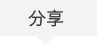 微信好友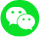 扫码分享QQ空间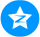 微博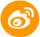 复制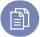 手机WAP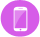 扫码阅读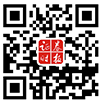 